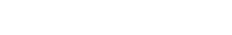 PRELIMINARY PROGRAMDAY 1 – SATURDAY 16 MAY9.00 - 9.30 Registration, meet and greetBe there in good time to pick up your badges.9.30 - 10.00 Welcome to our time / Speaker to be announced ...10.00 - 10.50 Reinventing EducationWith major ecological and societal challenges looming for the current generation of students, the critical need now is not for industrial workers but for creative leaders who are able to think outside the very system that produced them.
In this session we discuss how can we transform the educational system and develop new kind of learning experiences that will equip the next generation with the competencies and qualities they need to successfully navigate the turbulence ahead – and thrive in the crucible of social innovation that is emerging.PANEL Peter MerryMay EastElevator pitch10.50 - 11.15 BREAK OUT SECTION 1. - SMOOTHIES11.15- 12.05 Reinventing PoliticsWhat is common in old paradigm political worldviews is the strong insistence to historic dividedness and cultural differences as well as the complete lack or rejection of the holistic approach in dealing with grave social, political, and ecological problems. The vision and practice of a wisdom based society can turn knowledge into organic and holistic practices to replace gradually the old paradigm of a knowledge-based society. There are, however serious signs of fundamental change both in the functioning of the world system and in the way of thinking about it and analyzing it. The construction of a new narrative to take us into the future requires the input of each of us, and the time for action is now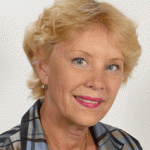 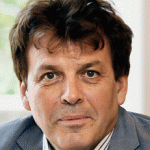 Sandor KerekesJody JensenFerenc Miszlivetz12.05 - 13.20 BREAK OUT SESSION 2. - LUNCH13.20 - 14.20 Reinventing EconomyCould entirely new, independent, currencies enable businesses and communities to trade more efficiently? Could they help increase utility with less resource consumption? Could they encourage more local trade? Could currencies be the most important blindspot of the movement for sustainability and the circular economy?
In this session we explore these questions, and point to very initial research that suggests much could be achieved through currency innovation for sustainable development.PANELDr Jem Bendell: Transforming Money is the Foundation of TransitionRoss JacksonHazel Henderson (telecast)14.20 - 14.50 BREAK OUT SESSION 3 - COFFEE14.50 - 15.50 Reinventing leadershipLeadership is a central force in shaping the ongoing paradigm shift towards a sustainable future for individuals, corporations and societies. The urgent task is to improve our ability to lead change and combine the individual internal orientation with a global perspective.
In this session we explore the concept of postformal leadership and discuss the burning question: How can we release that unique leader in each of us who can most powerfully and positively live the ACT of Leadership – developing Awareness, Connection and Transformation.PANELJefferson CannKaren BlincoeSteen Hildebrant15.50 - 16.05 FUTUREEmbracing the futureWe have entered unprecedented times. We are heading into a future where different dynamics of development will emerge; and where new, often unexpected, arrangements will come into being. In this session will be discussed some of the trends that may be a part of a changing social and technological landscape. Also, looking ahead toward the new generation of young minds entering the world – and how they will become the next wave of change agents. The emerging future shows us that we all live in a global world that is connected – and communicating – like never before.Connecting the world - Kingsley L. Dennis16.05 - 16.55 CONNECTING THE DOTS - BREAK OUT SESSION18.00 - 18.15 DEPARTURE FOR THE CASTLEINGCastle Kronborg at 19.00GALA EVENINGGALA EVENING PROGRAMDAY 2 – SUNDAY 17 MAYSIONVisiting Kierkegaard's favorite placeEXCURSION                9.30 DEPARTURE FOR GILLELEJE10.00 – 10.30 A WALK ALONG THE KIERKEGAARD PATH10.30 – 11.00 DEPARTURE FOR GRIBSKOV CULTURE HALL11.00 - 11.15 Kristoffer Almlund: Welcome to GribskovKristoffer Almlund – Headmaster of Gribskov College11.30 - 12.30 Standing into the future Part 1.The “7th generation” principle which is embraced by Native American and indigenous tribes throughout the world says that in every decision, be it personal, governmental or corporate, we must consider how it will affect our descendents seven generations into the future. It is our responsibility to ensure that common goods such as clean air water and healthy food will still be here for them to enjoy.
When was the last time any of us thought about who’s coming along seven generations from now?It is clearly not a principle which is embraced by most governments and corporations in the world today.
In this session we will enter into a dialogue with our descendants and address the burning question: Are we being good ancestors?Part 1. Tony Gonzales - Introducing the 7th generation principlePart 2. Meeting the 7th generation - Facilitated by Richard Olivier12.30 - 13.00 LUNCH BREAK13.00 - 15.00 Standing into the future Part 2. Harvesting the Qualities for Evolutionary Action - Elke Esders and Jefferson CannIn this session, we will work together to harvest the learnings from day 1 plus the insights and experiences of exploring the “7th generation”, so that we can take them with us as a common basis for action moving forward. Through a simple co-creative process – rooted firmly in personal experience that is then effectively integrated into group expression – 7 qualities, values or principles will emerge from our collective presence – these will be the guides, the frame-of-reference, for our positive, evolutionary action in the future. We will then have the opportunity to develop visions, plans and commitments for action at the personal and group levels to ensure that the value of our time together benefits the greater whole in the most positive and effective way, becoming “the change we wish to see”.15.00 - 15.15 COFFEE BREAK17.00 - PITCHING SESSIONTransition World aims to encourage and assist projects that seek to participate in changing the game rules. At our launch event we will have a ‘pitching session’ where people/organizations/groups will be given an open floor in which to present and pitch their ideas to a room full of game-changers, sponsors, and facilitators. If you wish to be given an opportunity to pitch your innovative idea or project – please contact us!